Приложение № 1к административному регламентупо осуществлению муниципального контроля за использованием и охраной недр при добыче общераспространенных полезных ископаемых, а также при строительстве подземных сооружений, не связанных с добычей полезных ископаемых на территории муниципального образования Селивановское сельское поселениеБЛОК-СХЕМААДМИНИСТРАТИВНОГО РЕГЛАМЕНТА ПО ОСУЩЕСТВЛЕНИЮ МУНИЦИПАЛЬНОГОКОНТРОЛЯ ЗА ИСПОЛЬЗОВАНИЕМ И ОХРАНОЙ НЕДР ПРИ ДОБЫЧЕОБЩЕРАСПРОСТРАНЕННЫХ ПОЛЕЗНЫХ ИСКОПАЕМЫХ, А ТАКЖЕ ПРИСТРОИТЕЛЬСТВЕ ПОДЗЕМНЫХ СООРУЖЕНИЙ, НЕ СВЯЗАННЫХС ДОБЫЧЕЙ ПОЛЕЗНЫХ ИСКОПАЕМЫХПриложение № 2к административному регламентупо осуществлению муниципального контроля за использованием и охраной недр при добыче общераспространенных полезных ископаемых, а также при строительстве подземных сооружений, не связанных с добычей полезных ископаемых на территории муниципального образования Селивановское сельское поселениеАКТ проверкиадминистрацией муниципального образования Селивановское сельское поселение Волховского муниципального района Ленинградской области юридического лица,индивидуального предпринимателя№ ____                                                                      « ___» _________ 20___г. по адресу:_____________________________________________________________________(место проведения проверки)на основании:_________________________________________________________________      (вид документа с указанием реквизитов, ФИО, должности руководителя, зам. руководителя органа муниципального контроля, издавшего распоряжение или приказ о проведении проверки)была проведена проверка в отношении: _____________________________________________________________________________  (полное и (в случае, если имеется) сокращенное наименование, в том числе фирменное наименование юридического лица, фамилия, имя, отчество индивидуального предпринимателя)Продолжительность проверки:___________________________________________________Акт составлен: _____________________________________________________________________________(наименование органа муниципального контроля)С копией распоряжения/приказа о проведении проверки ознакомлен: (заполняется при проведении выездной проверки) _____________________________________________________________________________		(фамилии, имена, отчества, подпись, дата, время)Дата и номер решения прокурора (его заместителя) о согласовании проведения проверки: _____________________________________________________________________________(заполняется в случае проведения внеплановой проверки  субъекта малого или среднего предпринимательства)Лицо(а), проводившие проверку: _____________________________________________________________________________(ФИО, должность должностного лица (должностных лиц), проводившего(их) проверку; в случае привлечения к участию в проверке экспертов, экспертных организаций указываются ФИО, должности экспертов и/или наименование экспертных организаций)При проведении проверки присутствовали: _____________________________________________________________________________(фамилия, имя, отчество, должность руководителя, иного должностного лица (должностных лиц) или уполномоченного представителя юридического лица, уполномоченного представителя индивидуального предпринимателя, присутствовавших при проведении мероприятий по проверке)В ходе проведения проверки: выявлены нарушения обязательных требований или требований, установленных муниципальными правовыми актами (с указанием характера нарушений; лиц, допустивших нарушения): ______________________________________________________выявлены несоответствия сведений, содержащихся в уведомлении о начале осуществления отдельных видов предпринимательской деятельности, обязательным требованиям (суказанием положений (нормативных) правовых актов): _____________________________________________________________________________выявлены факты невыполнения предписаний органов муниципального контроля (с указанием реквизитов выданных предписаний): ___________________________________нарушений не выявлено  ________________________________________________________Запись в Журнал учета проверок юридического лица, индивидуального предпринимателя, проводимых органами муниципального контроля, внесена (заполняется при проведении выездной проверки):____________________________________________________________________      ________________________________________________   (подпись проверяющего)_________________________(подпись уполномоченного представителя юридического лица, индивидуального предпринимателя, его уполномоченного представителя)Журнал учета проверок юридического лица, индивидуального предпринимателя, проводимых органами муниципального контроля, отсутствует (заполняется при проведении выездной проверки) ___________________________________________________________________________________________________________________________   (подпись проверяющего)_________________________(подпись уполномоченного представителя Прилагаемые документы:____________________________________________________________________________________Подписи лиц, проводивших проверку: ___________________________________________________С актом проверки ознакомлен(а), копию акта со всеми приложениями получил(а):___________________________________________________________________________(фамилия, имя, отчество, должность руководителя, иного должностного лица или уполномоченного представителя юридического лица, индивидуального предпринимателя, его уполномоченного представителя)«___»____________20___г.__________ (подпись) Пометка об отказе ознакомления с актом проверки:____________________________________________________________________________(подпись уполномоченного должностного лица, проводившего проверку)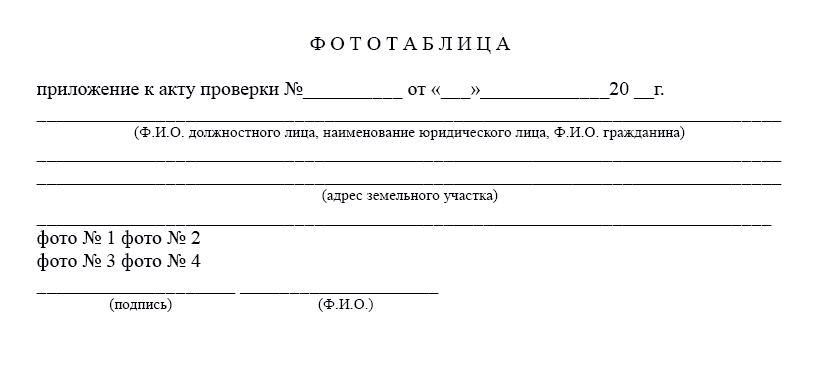 Приложение № 3к Административному регламентупо осуществлению муниципального контроля за использованием и охраной недр при добыче общераспространенных полезных ископаемых, а также при строительстве подземных сооружений, не связанных с добычей полезных ископаемых на территории муниципального образования Селивановское сельское поселениеФорма
предписания органа муниципального контроля
____________________________________________(наименование органа муниципального контроля)Предписание № _______"___" ______________ 20___ г.В результате проверки______________________________________________ _______________________________________________________________(наименование юридического лица, индивидуального предпринимателя)актом от "_____" ____________ 20___ г. № _____ установлены нарушения требований за использованием и охраной недр при добыче общераспространенных полезных ископаемых, а также при строительстве подземных сооружений, не связанных с добычей полезных ископаемых при осуществлении:__________________________________________________________________________________________________________________________________________________________________________________________________________________________________________________________________(указать вид деятельности)На основании вышеизложенного предписываю осуществить мероприятия по устранению следующих нарушений:Глава АдминистрацииМО Селивановское сельское поселение   _______________    ______________			планирование проверок соблюдения юридическими лицами и индивидуальными предпринимателями законодательства в области использования и охраны недр при добыче общераспространенных полезных ископаемых, а также при строительстве подземных сооружений, не связанных с добычей полезных ископаемыхНаступление оснований для проведения внеплановой проверкисогласование плана проведения проверки с органами прокуратурыиздание распоряжения о проведении внеплановой проверкиутверждение плана проведения провероксогласование внеплановой проверки с органами прокуратурыизвещение органов прокуратуры о проведении внеплановой проверки в течение 24 часовиздание распоряжения о проведении плановой проверкиПроведение проверкиАкт проверкиАкт проверкиАкт проверки                      ПредписаниеНаправление материалов о выявленных нарушениях в орган, должностные лица которого уполномочены составлять протоколы об административных правонарушениях№
п/пКраткое изложение выявленных нарушений суказанием нормативно-правового акта,требования которого нарушеныСрок устранениянарушения1.2.3.